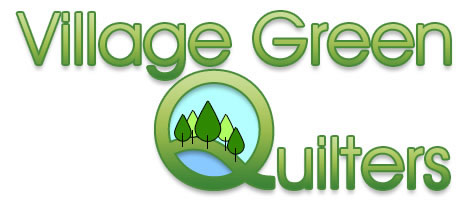 Committee Meeting 4th July 2016 to discuss AGM Agenda for Tuesday 19th July 2016, 7.15pm2 Woodleigh, Fleet, GU51 3NLThe proposed agenda is:1. Welcome to the 2016 AGM -  Order of evening, AGM Meal – See separate sheet from TS, with menu & shopping list for committee membersShow & tell & photos2. Apologies3. Chairman’s Report CV to ask members if they have signed in? JB to explain why members need to sign in when they arrive, members present in case of a fire and as part of the contract with Sentinel at Hedge Croft.Thanks to new committee for all their help and support this year.CV Questionnaire – 28 replies out of 72 members, 8 of whom were the committee!Overview of results collated by JBAction by committee – 3rd sewing evening. Sewing evenings to comprise a sewing project, show & tell of quilts, as well as work in progress at the beginning of the evening with quilts put out on tables for members to look at and talk to the quilt makers.Possibly a trader as well as time for tea, coffee and social interaction.4. Financial  Report LP Income and expenditure.Rent, insurance, speakers, workshop, charity etcCP suggested that members be given costs of each speaker so that they can see how much an evening costs. Statement of accounts on each table for members to read.LP will have full accounts if anyone has a query or wishes to see them.5. Membership Update JB  Number of members 63.Average number of members per evening 63%.Members paid up but not attending – JB to write to them in August and encourage them to join VGQ in September.6. Election of Officers CV Existing committee, with the exception of CP willing to stand for another year. DD has taken over the role of Programme secretary.We have a nomination and second for the post of Minute secretary.The committee would also like to elect a member without portfolio. According to the constitution nominations for the committee can be accepted up to 7 days before AGM. CV The closing date for nominations will be 12th July and this information will be included in the July newsletter.7. 2016/17 Programme DD - Programme for 2016/73rd sewing evening in June 2017 as all other dates booked. Depending on speakers availability the date of the 3rd sewing evening may be changed in following years.Booking form to inform speakers that they need to bring own extension lead. Length of extension lead to be measured out at AGM.Format of evenings to be added to booking form for speakers.7.15 for 7.45pm start.NoticesSpeaker 8 – 9pm approx30 minutes for members to look at quilts, ask questions, buy cards etc. CV to ring a bell to close the meeting and thank the speaker.Then room can be put back while speaker has time to pack up.8. Maltings Exhibition 15th January 2017  Free exhibition of ALL members work, and opportunity to raise funds for the chosen charity.Maltings Challenge Green , 10” x 30” portrait.To encourage more members to enter quilts there will be 1st, 2nd and 3rd rosettes for the Judges Choice and the Visitors Choice as well as the Challenge.3D items such as bags and cushions can also be entered into the exhibition.CV to update Maltings File for September meeting9. Charity Nominations  Fountain Centre CPProstate Cancer JBWhizz-Kids Christine Fleuty Members give a brief talk about the charity they wish to promote.Members vote by putting coins in a pot, I coin =1 vote.Charity with most coins wins and monies raised in voting start off fund for the charity.RB  Explain to members how money raised through the year at VGQ and at the Maltings Exhibition.Money raised from monthly raffle pays for tea and coffee etc and the meal at the AGM.10.Quiltlets  Thanks to those members who have taken part in the Strips Quiltlets and ask them to bring in their quiltlets for the show and tell and photos at the AGM. Next year there will be an academic termly challenge.September – Something to display at ChristmasChallenge for spring and summer in 2017 given out after Christmas or decided at September committee meeting and all 3 challenges given out at September meeting.11.Tidying Up RotaJB to explain how system works, committee plus 4 members.Rota for the year of members to help with tidying the room so that everyone knows in advance who is tidying up.Members asked permission re phone numbers on the rota so if they are unable to stay any eving they need to arrange a swop with another member.Format of evenings to be added to booking form for speakers.7.15 for 7.45pm start.NoticesSpeaker 8 – 9pm approx30 minutes for members to look at quilts, ask questions, buy cards etc. CV to ring a bell to close the meeting and thank the speaker.Then room can be put back while speaker has time to pack up.12.Tea LadiesThank you to those members who have taken over the tea and coffee post Judy Chapman, Sue Gibbon and Christine Fleuty13.Thank You’sThe CommitteeRetiring Committee Member (CP)Tea Ladies (Sue Good, Coral Smith Margareta Lenfestey. 14.A.O.B.Future discussion State of screen that we borrow from Garden club. Time meeting closed:Signed:Chairman	(Copy of Agenda will be added to July Newsletter to go out early July)The meeting closed at 10pmSigned:………………………………………………………………..Chairman